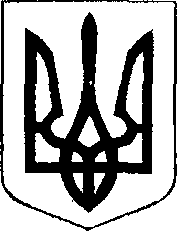 У К Р А Ї Н АЖовківська міська радаЛьвівського району Львівської області15-та чергова сесія VІІІ-го демократичного скликанняРІШЕННЯвід 30.09.2021 року    № 150						м. ЖовкваПро затвердження Положенняпро присвоєння звання«Почесний громадянин Жовківськоїміської територіальної громади»З  метою  відзначення мешканців Жовківської міської територіальної громади, громадян України та інших країн за видатні особисті заслуги перед громадою та України, враховуючи висновок постійної комісії з питань регламенту, депутатської діяльності, етики, законності, регуляторної політики, дотримання прав людини, боротьби зі злочинністю, запобігання корупції та сприяння депутатської діяльності, керуючись ст. 26 Закону України «Про місцеве самоврядування в Україні», Жовківська міська радаВИРІШИЛА:1. Затвердити Положення про присвоєння звання «Почесний громадянин Жовківської міської територіальної громади» згідно додатку № 1, що додається.2. Загальному відділу Жовківської міської ради забезпечити публікацію Положення про присвоєння звання «Почесний громадянин Жовківської міської територіальної громади» на сайті Жовківської міської ради та у соціальних мережах.3. Контроль за виконанням рішення покласти на постійну комісію з питань регламенту, депутатської діяльності, етики, законності, регуляторної політики, дотримання прав людини, боротьби зі злочинністю, запобігання корупції та сприяння депутатської діяльності (Савіцьку З. М.).Міський голова                                                                           Олег ВОЛЬСЬКИЙДодаток № 1 до рішення сесії                                                                                                 Жовківської міської ради                                                                                                від 30.09.2021 року № 150Положення про присвоєння звання «Почесний громадянин Жовківської міської територіальної громади»Звання «Почесний громадянин Жовківської міської територіальної громади» є вищою оцінкою Жовківської громади і присвоюється його мешканцям за видатні особисті заслуги перед громадою у соціально-економічному розвитку громади, промисловому та соціально-культурному будівництві, у розвитку в охорони здоров'я, науки, культури, освіти, в охороні громадського порядку, громадській роботі; за благодійницьку допомогу селищним закладам освіти, культури, охорони здоров'я, спорту, соціального захисту тощо, враховуючи світову та вітчизняну практику відзначення видатних осіб, продовжуючи історичні традиції міста, з метою вшанування та відзнаки особистостей, які зробили вагомий внесок в розвиток міста та країни, піднесення його статусу у світі, в знак великої поваги до їх громадської діяльності.Звання «Почесний громадянин Жовківської міської територіальної громади» може бути присвоєно як громадянам України, так і видатним іноземним громадянам, які одержали визнання жителів громади, прославили громаду за її межами.Особам, відзначеним званням «Почесний громадянин Жовківської міської територіальної громади», вручаються: посвідчення, стрічка і пам’ятний знак.1. Загальні положення1.1. Звання «Почесний громадянин Жовківської міської територіальної громади» є вищою відзнакою Жовківської громади.1.2. Звання «Почесний громадянин міської територіальної Жовківської громади» присвоюється рішенням сесії міської ради.1.3. Звання «Почесний громадянин Жовківської міської територіальної громади» присвоюється за життя і є довічним, зазначене звання може присвоюватись посмертно.1.4. Церемонія вручення відзнак Почесного громадянина громади відбувається щорічно, як правило, під час святкування Дня міста. 1.5. Особам, яким присвоюється звання «Почесний громадянин Жовківської міської територіальної громади», вручається відповідне Посвідчення Почесного громадянина громади, стрічка та пам’ятний знак. 1.6. Посвідчення Почесного громадянина громади, вручаються міським головою, чи, за його дорученням, секретарем міської ради, або одним з заступників міського голови.1.7. Почесні громадяни громади запрошуються до участі у заходах, присвячених державним та міським святам, інших урочистостях та заходах, організованих містом.1.8. За рішенням виконавчого комітету міської ради можуть відзначатись ювілеї осіб, удостоєних звання «Почесний громадянин Жовківської міської територіальної громади».1.9. Особи, удостоєні звання «Почесний громадянин Жовківської міської територіальної громади», мають право:за пред’явленням посвідчення Почесного громадянина міста без перешкод проходити до приміщень міської ради, її виконавчих органів, підприємств, установ та організацій, підпорядкованих міській раді (за винятком об’єктів із спеціальним режимом доступу);першочергового прийому міським головою, секретарем міської ради, керівниками та посадовими особами виконавчих органів міської ради, підприємств, установ та організацій, підпорядкованих міській раді.1.10. На будівлях пов’язаних з життям та діяльністю осіб, після смерті удостоєних звання «Почесний громадянин Жовківської міської територіальної громади», за рахунок коштів міського бюджету встановлюються меморіальні дошки.2. Висування кандидатур на звання «Почесний громадянин Жовківської міської територіальної громади» та присвоєння цього звання.2.1. Право висування кандидатур претендентів на звання «Почесний громадянин Жовківської міської територіальної громади» належить:міському голові;постійним комісіям міської ради;членам територіальної громади міста – фізичним та юридичним особам, трудовим колективам, зборам громадян, громадським організаціям, тощо.2.2. Самовисування на звання «Почесний громадянин Жовківської міської територіальної громади» не розглядаються.2.3. При висуванні кандидатури претендента на звання «Почесний громадянин Жовківської міської територіальної громади» для розгляду до міської ради подаються документи-клопотання, які мають містити:біографічні відомості про претендента за період діяльності, який оцінюється;дані, що підтверджують видатний особистий внесок претендента у розвиток міста, заслуги перед громадою або країною та піднесення його міжнародного статусу.2.4. Розгляд кандидатур на звання «Почесний громадянин Жовківської міської територіальної громади» здійснюється постійною комісією з питань регламенту, депутатської діяльності, етики, законності, регуляторної політики, дотримання прав людини, боротьби зі злочинністю, запобігання корупції та сприяння депутатської діяльності.2.5. Робота з узагальнення інформації, визначення відповідності наданих клопотань умовам цього Положення та підготовки їх до розгляду постійної комісії здійснюється загальним відділом міської ради, який в разі потреби залучає для цієї роботи інші структурні підрозділи міської ради.Загальний відділ забезпечує також підготовку проектів рішень сесій міської ради з питань надання звання «Почесний громадянин Жовківської міської територіальної громади».2.6. Облік і реєстрація осіб, яким присвоєно звання «Почесний громадянин Жовківської міської територіальної громади» здійснюється секретарем ради Жовківської міської ради2.7. Рішення щодо присвоєння звання «Почесний громадянин Жовківської міської територіальної громади» вважається прийнятим, якщо за нього проголосувала більшість від загального складу міської ради.3. Порядок позбавлення звання «Почесний громадянин Жовківської міської територіальної громади».3.1. Питання щодо позбавлення звання «Почесний громадянин Жовківської міської територіальної громади» вирішує сесія міської ради за погодженням постійної комісії з питань регламенту, депутатської діяльності, етики, законності, регуляторної політики, дотримання прав людини, боротьби зі злочинністю, запобігання корупції та сприяння депутатської діяльності у разі виникнення відповідних підстав.4. Опис атрибутів «Почесного громадянина Жовківської міської територіальної громади».4.1. Рішення міської ради про присвоєння звання «Почесний громадянин Жовківської міської територіальної громади» виготовляється  на аркуші з цупкого паперу із підписом міського голови, печаткою міської ради, ламінується.4.2. Посвідчення почесного громадянина виготовляється у вигляді книжки із цупкого картону розміром 95х65 мм.На титульному боці книжки надпис «Почесний громадянин Жовківської міської територіальної громади». На лівому внутрішньому боці книжки вказується номер посвідчення, прізвище, ім'я та по батькові Почесного громадянина, підпис міського голови скріплений печаткою міської ради.На правому внутрішньому боці книжки поміщається фотокартка Почесного громадянина розміром 30х40 мм, його власноручний підпис, дата видачі посвідчення.4.3. Стрічка почесного громадянина виготовляється з шовку блакитного кольору довжиною , шириною . На стрічці зображується золотистим напис «Почесний громадянин Жовківської міської територіальної громади».4.4. Нагрудний знак почесного громадянина виготовляється з металевої пластинки розміром 35х25х2 з кольоровим забарвленням герба та надпису «Почесний громадянин Жовківської міської територіальної громади».5. Книга обліку почесних громадян громади5.1. Книга обліку почесних громадян громади виготовляється розміром 40х27 см з цупкого картону.На титульному боці книги  робиться напис «Почесні громадяни Жовківської міської територіальної громади».Книга містить аркуші на кожному з яких поміщається фотографія почесного громадянина громади, його коротка біографічна довідка, підстави та рішення про присвоєння звання.Книга обліку почесних громадян Жовківської громади зберігається у секретаря ради Жовківської міської ради. Секретар ради                                                           Марта ГРЕНЬ